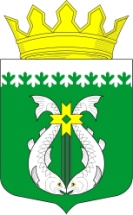 РОССИЙСКАЯ ФЕДЕРАЦИЯРЕСПУБЛИКА  КАРЕЛИЯАДМИНИСТРАЦИЯ МУНИЦИПАЛЬНОГО ОБРАЗОВАНИЯ «СУОЯРВСКИЙ РАЙОН»ПОСТАНОВЛЕНИЕ   00.00.2021    			    			                                     № 000Об утверждении Порядка разработки и утверждения схемы размещения нестационарных торговых объектов на территории Суоярвского городского поселенияВ соответствии с Федеральным законом от 28.12.2009 г. № 381-ФЗ «Об основах государственного регулирования торговой деятельности в Российской Федерации», Закона Республики Карелия от 06.07.2010 г. № 1401-ЗРК «О некоторых вопросах государственного регулирования торговой деятельности в Республике Карелия», приказом Министерства экономического развития Республики Карелия от 12.01.2011 г. № l-A «Об установлении Порядка разработки и утверждения органами местного самоуправления Республики Карелия схемы размещения нестационарных торговых объектов на земельных участках, в зданиях, строениях, сооружениях» (с изменениями от 30 марта 2021 года):Утвердить прилагаемый Порядок разработки и утверждения схемы  размещения нестационарных торговых объектов на территории Суоярвского городского поселения.Утвердить схему размещения нестационарных торговых объектов на территории Суоярвского городского поселения, согласно Приложения № 1 к настоящему постановлению.Признать утратившими силу постановления администрации муниципального образования «Суоярвский район»:      - от 03.02.2021 № 90  «О внесение изменений в схему размещения         нестационарных торговых объектов на территории Суоярвского городского      поселения»;      -  от 11.08.2020 № 606 «Об утверждении схемы размещения нестационарных            торговых объектов на территории Суоярвского городского поселения».Контроль за выполнением настоящего постановления оставляю за собой.Глава Администрации 	           Р.В. Петров_____________________________________________________________________________Разослать: дело, отдел по развитию предпринимательства и инвестиционной политикиПриложениек постановлению администрации МО  «Суоярвский район» от 11 мая 2021 года № 2Порядокразработки и утверждения схемы размещения нестационарных торговых объектов на территории Суоярвского городского поселения             1. Общие положения1.1 Порядок разработки и утверждения схемы размещения нестационарных торговых объектов на территории Суоярвского городского поселения (далее - Порядок, Схема) разработан с учетом необходимости обеспечения устойчивого развития территории и достижения нормативов минимальной обеспеченности населения площадью торговых объектов, и в целях реализации требований статьи 10 Федерального закона от 28.12.2009 № 381-ФЗ «Об основах государственного регулирования торговой деятельности в Российской Федерации», приказа Министерства экономического развития Республики Карелия от 12.01.2011 г.    № l-A «Об установлении Порядка разработки и утверждения органами местного самоуправления Республики Карелия схемы размещения нестационарных торговых объектов на земельных участках, в зданиях, строениях, сооружениях».1.2 Настоящий Порядок распространяется на нестационарные торговые объекты, расположенные на земельных участках, которые находятся в муниципальной собственности и собственность на которые не разграничена, в зданиях, строениях и сооружениях, находящихся в муниципальной собственности.      1.3 Требования настоящего Порядка не распространяются на отношения, связанные с размещением нестационарных торговых объектов:находящихся на территориях розничных рынков;при проведении праздничных, общественно-политический, культурномассовых и спортивных мероприятий, имеющих временный характер;при проведении ярмарок, выставок-ярмарок;расположенных в стационарном торговом объекте, в ином здании, строении, сооружении или на земельном участке, находящихся в частной собственности.Порядок размещения и использования нестационарных торговых объектов в стационарном торговом объекте, в ином здании, строении, сооружении или на земельном участке, находящихся в частной собственности, устанавливается собственником стационарного торгового объекта, иного здания, строения, сооружения или земельного участка с учетом требований, определенных законодательством Российской Федерации.1.4. Размещение нестационарного торгового объекта, место которого не предусмотрено в Схеме, не допускается.2. Основные понятия2.1. Для целей настоящего Порядка используются следующие основные понятия:нестационарный торговый объект - торговый объект, представляющий собой временное сооружение или временную конструкцию, не связанные прочно с земельным участком вне зависимости от наличия или отсутствия подключения (технологического присоединения) к сетям инженерно-технического обеспечения, в том числе передвижное сооружение;схема размещения нестационарных торговых объектов — документ, определяющий места размещения нестационарных торговых объектов на земельных участках, в зданиях, строениях, сооружениях, находящихся в государственной или муниципальной собственности;специализация нестационарного торгового объекта - торговая деятельность, при которой 60 и более процентов всех предлагаемых к продаже товаров (услуг) от их общего количества составляют товары (услуги) одной группы, в том числе продукция общественного питания, бытовые услуги.           К нестационарным торговым объектам, включаемым в Схему, относятся:торговый павильон - нестационарный торговый объект, представляющий собой отдельно стоящее строение (часть строения) или сооружение (часть сооружения) с замкнутым пространством, имеющее торговый зал и рассчитанное на одно или несколько рабочих мест продавцов;киоск - нестационарный торговый объект, представляющий собой сооружение без торгового зала с замкнутым пространством, внутри которого оборудовано одно рабочее место продавца и осуществляют хранение товарного запаса;торговая галерея - нестационарный торговый объект, выполненный в едином архитектурном стиле, состоящий из совокупности, но не более пяти (в одном ряду) специализированных павильонов или киосков, симметрично расположенных напротив друг друга, обеспечивающих беспрепятственный проход для покупателей, объединенных под единой временной светопрозрачной кровлей, не несущей теплоизоляционную функцию;торговая палатка - нестационарный торговый объект, представляющий собой оснащенную прилавком легковозводимую сборно-разборную конструкцию, образующую внутреннее пространство, не замкнутое со стороны прилавка, предназначенный для размещения одного или нескольких рабочих мест продавцов и товарного запаса на один день торговли;торговый автомат (вендинговый автомат) - нестационарный торговый объект, представляющий собой техническое устройство, предназначенное для автоматизации процессов продажи, оплаты и выдачи штучных товаров в потребительской упаковке в месте нахождения устройства без участия продавца;елочный базар - нестационарный торговый объект, представляющий собой специально оборудованную временную конструкцию в виде обособленной открытой площадки для новогодней (рождественской) продажи натуральных хвойных деревьев и веток хвойных деревьев;фудтрак - транспортное средство по продаже продукции общественного питания;3. Требования к разработке и утверждению Схемы3.1 Схема, а также вносимые в нее изменения, разрабатывается администрацией муниципального образования «Суоярвский район (далее-Администрация), в соответствии с уставом муниципального образования, и утверждаются муниципальным нормативным правовым актом.3.2. Схема должна обеспечивать:- устойчивое развитие территорий;- достижение нормативов минимальной обеспеченности населения площадью торговых объектов;- восполнение недостатка стационарной торговой сети;- повышение доступности торговых объектов для населения;- увеличение ассортимента и разнообразия товаров, предлагаемых к реализации;- содействие открытию хозяйствующими субъектами торговых объектов;- содействие развитию торговли товарами российских, в том числе карельских товаропроизводителей;- предоставление компенсационных мест для размещения нестационарных торговых объектов в случае необходимости.3.3. Размещение нестационарных торговых объектов должно обеспечивать свободное движение пешеходов и доступ потребителей к торговым объектам, в том числе обеспечение безбарьерной среды жизнедеятельности для инвалидов и иных маломобильных групп населения, беспрепятственный подъезд спецтранспорта при чрезвычайных ситуациях.3.4. Схема должна содержать информацию об адресных ориентирах, виде, специализации, периоде размещения нестационарного торгового объекта, возможности размещения нестационарного торгового объекта субъектами малого и среднего предпринимательства.3.5. Схемой должно предусматриваться размещение не менее шестидесяти процентов нестационарных торговых объектов, используемых субъектами малого или среднего предпринимательства, от общего количества нестационарных торговых объектов.3.6. Внесение изменений в Схему, в том числе дополнение и (или) исключение нестационарных торговых объектов, осуществляется по мере необходимости, в том числе с учетом поступающих заявлений от юридических лиц и индивидуальных предпринимателей.3.7. Администрация имеет право вносить изменений в Схему, в том числе о дополнении и (или) исключении нестационарных торговых объектов, в следующихслучаях:- восполнение недостатка стационарных торговых объектов при недостижении установленного норматива минимальной обеспеченности населения площадью торговых объектов;- необходимость реализации государственных или муниципальных программ, приоритетных направлений деятельности муниципальных образований в сфере социально-экономического развития;- принятие решений о развитии застроенных территорий;- изменение градостроительных регламентов;- изъятие земельных участков для государственных или муниципальных нужд;- реализация мероприятий по благоустройству территорий, в результате которых не предполагается размещение на данной территории нестационарных торговых объектов.3.8. Утверждение Схемы, равно как и внесение в нее изменений, не может служить основанием для пересмотра мест размещения нестационарных торговых объектов, строительство, реконструкция или эксплуатация которых были начаты до утверждения указанной Схемы.3.9. В случае внесения в Схему изменений по основаниям, указанным в пункте 3.7 настоящего Порядка, в результате которых место размещения нестационарного торгового объекта исключается из Схемы, Администрация обязана предложить субъекту торговли, осуществляющему торговую деятельность в данном нестационарном торговом объекте, альтернативное место размещения нестационарного торгового объекта на период до окончания срока действия договора на право размещения нестационарного торгового объекта на месте, исключаемом из Схемы.3.10. Муниципальный нормативный правовой акт, утвердивший Схему и (или) вносимые в нее изменения, подлежит опубликованию в порядке, установленном для официального опубликования муниципальных нормативных правовых актов, а также размещается Администрацией на своем официальном сайте в информационно - телекоммуникационной сети «Интернет» в течение пяти рабочих дней после утверждения.Приложение № 1 к постановлению 
Администрации МО «Суоярвский район» от    № Схема размещения нестационарных торговых объектов на территории Суоярвского городского поселенияСхема размещения нестационарных торговых объектов на территории Суоярвского городского поселенияСхема размещения нестационарных торговых объектов на территории Суоярвского городского поселенияСхема размещения нестационарных торговых объектов на территории Суоярвского городского поселенияСхема размещения нестационарных торговых объектов на территории Суоярвского городского поселенияСхема размещения нестационарных торговых объектов на территории Суоярвского городского поселенияСхема размещения нестационарных торговых объектов на территории Суоярвского городского поселения№ п/пМесто размещения и адрес нестационарного торгового объектаПлощадь земельного участка, торгового объекта (здания, строения, сооружения) или его части (кв.м.) 1Количество размещенных нестационарных торговых объектовСрок осуществления торговой деятельности в месте размещения нестационарных торговых объектовСпециализация торгового объектаИная дополнительная информацияул. Кайманова, у дома №1 100  (Земельный участок)/30 (НТО)1круглогодичноПродовольственные товары, кроме пива и пивных напитковюридические лица, индивидуальные предприниматели, крестьянско (фермерские) хозяйства, граждане ведущие личные подсобные хозяйства,  и физические лица, применяющие специальный налоговый режим «Налог на профессиональный доход» ул. Кайманова, у дома №1140  (Земельный участок)/30 (НТО)2круглогодичноЮЛ, КФХ,ЛПХ, самозанятые ул. Кайманова, у дома №1107 (Земельный участок)/ 80 (НТО)2 нестационарных торговых объекта в составе одного комплексакруглогодичноПродовольственные товары, кроме пива и пивных напитков, одежда, обувьЮЛ, КФХ,ЛПХ, самозанятые ул. Кайманова, у дома №165 (Земельный участок); 50 (Киоск) (добавить еще 15 м)1круглогодичноПродовольственные товары, кроме пива и пивных напитковЮЛ, КФХ,ЛПХ, самозанятые ул. Победы, у дома № 1720 (земельный участок); 12 (НТО)1С 15.12. по 31.12Ель, сосна, хвойные лапкисубъекты малого и среднего предпринимательстваПлощадь Ленина 160 (земельный участок); 150 (НТО)10Круглогодично, на время проведения праздничных мероприятийПопкорн, сладкая вата, аттракционысубъекты малого и среднего предпринимательстваПлощадь Ленина 120 (земельный участок); 100 (НТО)10Круглогодично, на время проведения праздничных мероприятийПопкорн, сладкая вата, аттракционысубъекты малого и среднего предпринимательстваПлощадь Ленина 70 (земельный участок); 50 (НТО)5Круглогодично, на время проведения праздничных мероприятийШашлык, выпечка, горячие напиткисубъекты малого и среднего предпринимательстваПлощадь Ленина 140 (земельный участок); 120 (НТО)3Круглогодично, на время проведения праздничных мероприятийаттракционысубъекты малого и среднего предпринимательстваул. Ленина, у дома № 3730 (земельный участок); 12 (НТО)1круглогодичноПродовольственные товары, кроме пива и пивных напитков субъекты малого и среднего предпринимательстваул. Суоярвское шоссе, у дома № 13530 (земельный участок); 12 (НТО)1круглогодичноПродовольственные товары, кроме пива и пивных напитков.субъекты малого и среднего предпринимательстваул. Кайманова, у дома № 930 (земельный участок); 12 (НТО)1круглогодичноПродовольственные товары, кроме пива и пивных напитков.субъекты малого и среднего предпринимательстваУл. Ленина, у дома № 4330 (земельный участок); 20 (НТО)1круглогодичноПродовольственные товары, кроме пива и  пивных напитков.субъекты малого и среднего предпринимательстваУл. Ленина, у дома № 1930 (земельный участок); 20 (НТО)1круглогодичноПродовольственные товары, кроме пива и  пивных напитков.субъекты малого и среднего предпринимательстваУл. Гагарина, у дома № 930 (земельный участок); 20 (НТО)1круглогодичноПродовольственные товары, кроме пива и  пивных напитков.субъекты малого и среднего предпринимательстваУл. Суоярвское шоссе, у дома № 630 (земельный участок); 20 (НТО)1круглогодичноПродовольственные товары, кроме пива и  пивных напитков.субъекты малого и среднего предпринимательстваУл. Победы, у дома № 3830 (земельный участок); 20 (НТО)1круглогодичноПродовольственные товары, кроме пива и  пивных напитков.субъекты малого и среднего предпринимательстваул. Суоярвское шоссе, у дома № 840 (земельный участок); 30 (НТО)1круглогодичноПродовольственные товары, кроме пива и пивных напитков.субъекты малого и среднего предпринимательства